                     New Marais V:tM LARP               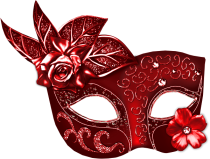 Name:  _________________________________________            17 +                 over 18                20 and overType of character you would like to play   ______________________Why?  ____________________________________________________ __________________________________________________________  Have you played V:tM before?  ________________Have you played any type of LARP? ___________________Have you read and understood the rules of the city? ___________Do you agree to abide by the rules? ___________Tell us a little about yourself: ______________________________________________________________________________________________________________________________________________________________________________                                        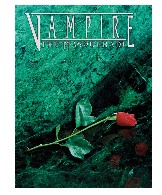 